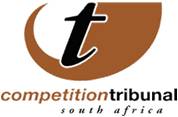 Outcome of merger hearings on Wednesday, November 4 The Competition Tribunal has approved without conditions the merger of a subsidiary of JD Group, JDG Trading, which is to acquire the entire issued share capital of Rochester Home Furnitures. JD Group's retail business comprises of 14 retail chains, including Joshua Doore, Russells, HiFi Corporation, Incredible Connection, Morkels, Price 'n Pride and Bradlows and Barnetts and Sleepmasters. Rochester comprises 24 retail furniture stores located in Gauteng, Limpopo, Mpumalanga and the North West province. The Competition Commission found that the two companies largely do not compete in the same market in some areas, and that there was sufficient competition in the sector. The merger between Macquarie Africa and Macquarie First South has been approved unconditionally by the Competition Tribunal. Macquarie Africa will increase its holding in Macquarie First South from 50% to 100%. The Competition Commission said that the merger would not change the structure of the market as the parties to do not compete outside the merger. The Competition Tribunal has approved without conditions the acquisition by listed company, Emira Property Fund, of 50% of premium grade properties located in Menlyn, Pretoria, currently controlled by Pilot Peridot. The Competition Commission found that there was sufficient office space available and new developments underway to serve as viable alternatives to the merging parties’ properties in the areas where the properties were based. Issued by: Chantelle Benjamin Communications: Competition Tribunal   Tel (012)394 1383                                      Cell: +27 (0) 73 007 5603                                          E-Mail: chantelleb@comptrib.co.za On Behalf Of:Lerato Motaung                                                   Registrar: Competition Tribunal                                         Tel: (012) 394 3355                                              Cell: +27 (0) 82 556 3221                                               E-Mail: LeratoM@comptrib.co.zaType of matterParties involvedCompetition Commission’s recommendation to TribunalLarge merger JDG Trading (Pty) Ltd and Rochester Home Furnishers (Pty) LtdApproval without conditionsLarge merger Emira Property Fund Ltd AND Pilot Peridot Investments 1 (Pty) Ltd In Respect of a 50 per cent Undivided Share in Building A,C,D,E and G1 Known as Summit PlaceApproval without conditions Large merger Macquarie Africa (Pty) Ltd and Macquarie First South (Pty) LtdApproval without conditions